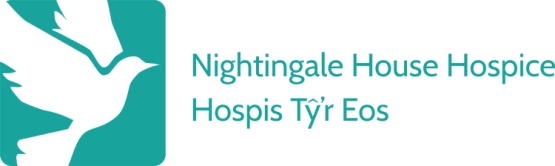 FULL TIME Community Fundraising Lead  Nightingale House Hospice, Wrexham37.5 hoursSalary: £28,000 Pro RataWe are looking for an experienced fundraiser to join our fantastic fundraising team and lead our community fundraising programme. The role would suit an outgoing, organised individual who excels at building relationships. You will lead the community fundraising team, supporting our fundraisers and volunteers. As the team lead you will develop and implement creative and effective fundraising initiatives to raise money and ensure we have great relationships within our community. You will develop and deliver fundraising initiatives through partnerships with local groups, schools, associations, and individuals. No two days are the same and we are looking for someone who can be flexible in their approach and imaginative in organising community initiatives. This role will require you to be a real player-manager and the ability to multitask will be key.We are ideally looking for a professional with at least three years’ experience in the charitable sector. This could be an individual already leading a team or maybe someone looking to take their first step into a leadership role. Above all, the role requires experience with relationship management, combined with a proven track record of achieving financial targets. Ideally the successful candidate should have; The ability to empathise and experience of building relationships Experience of managing a small teamExcellent verbal, written and listening skills Experience of working to achieve and exceed financial targets Experience of working in the charity sectorBe exceptionally organised with good time management skills Key ResponsibilitiesTo maximise fundraising opportunities for Nightingale House HospiceManaging and mentoring a team of two community fundraisers  To be responsible for a team income target that is set by the Fundraising Relationship Manager Develop ongoing relationships with new and existing donors to maximise fundraising income.To support third party fundraisers and ensure they are enabled to maximise their fundraising and sponsorship.To give presentations in the community to local organisations, in order to increase awareness, and generate support for Nightingale House HospiceIn return Nightingale House offers:A positive and friendly working environment.The opportunity to make a real difference.Excellent training and development opportunities for those that want them.Generous holiday allowance that increases with length of service.Staff lunch Menu (Hospice based positions only).Employee Assistance Programme.Retail Discount Scheme.Staff Discount in Caffi CwtchDue to the nature of this role candidates must hold a full clean driving licence, and ideally have access to their own vehicle. About the Charity – Nightingale House Hospice provides care and support for patients and families living with a life limiting illness. We provide care across a wide stretching area from Wrexham, Flintshire and East Denbighshire to Barmouth and the border towns including Oswestry and Whitchurch. Our ambitious plans mean we need to raise over £4 million each year: something we do with the huge support from of our local community. Up for the challenge? Here is your chance for a new and exciting career!For further information about this post and details on how to apply, please view our website on www.nightingalehouse.co.uk or contact HR at; HR@nightingalehouse.co.uk Closing date:  	8th April 2024Nightingale House Hospice is committed to providing equal opportunities in employment. Registered Charity No: 1035600